الجمهورية الجزائرية الديمقراطيّة الشعبيّة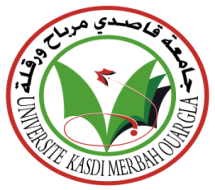 وزارة التعليم العالي والبحث العلمي جامعة قاصدي مربـــــاح ورقــــلةكلية الآداب واللغات بالتنسيق مع المديرية الفرعية للأنشطة العلمية والثقافية والرياضية تُنظــــم أُسبـــوع اللُغـــة العَربيـــة استمــــارة مشــاركـــةالاسم..................................................................................................اللقب: ................................................................................................تاريخ ومكان الازدياد: .................................................................................المستوى والتخصص: ...................................................................................رقم التسجيل: .........................................................................................الكلية / المعهد:.........................................................................................رقم الهاتف:.............................................................................................البريد الإلكتروني: ........................................................................................أرغب بالمشاركة في مسابقة :مسابقة الترجمة الفورية إلى اللغة العربية......................................................مسابقة أجمل عبارة مكتوبة باللغة العربية "بالخط العربي ".....................................مسابقة المساجلات الشعرية............................................................... مسابقة الخَطابة..........................................................................لا يحق للطالب المسجل المشاركة في أكثر من مسابقة.حدد آخر أجل للتسجيل بتاريخ:16 نوفمبر 2022.